MAP Sixth Form – Dress Code At Marine Academy we believe that we have an important role in preparing our Sixth Form students for the world of work where they will be expected to dress appropriately. One of the ways we achieve this is by setting our ‘Business wear’ dress code. Our Sixth Form students are expected to set an example to the rest of the school through their high standards of business-like dress. With this established dress code we are also encouraging students to develop a sense of pride in their appearance. Girls✓ Smart business trousers or appropriate business length skirts ✓ A shirt / blouse with sleeves ✓ A smart dress or smart pinafore ✓ A smart cardigan / V-neck jumper that can be worn with the above ✓ Plain Smart footwear which can be polishedBoys✓ Suits ✓ Smart business trousers  ✓ A shirt with collar and full sleeves ✓ A plain v-neck jumper which can be worn with the above✓ Plain Smart shoes which can be polished✓ Tie (optional) ✓ Blazer (optional) The following items are not acceptable: x Track suits, sports-style jackets, football or rugby shirts, logo sweatshirts and t-shirts x Denim x Visible tattoos x Hats/caps/beaniesx Leggingx Dungareesx Trainers including black trainers x Flip Flops/ High Heelsx Shortsx Strappy or cropped tops x Bodycon skirts x Off-the-shoulder tops x Hoodies (except when in subject area)Examples of appropriate dress:  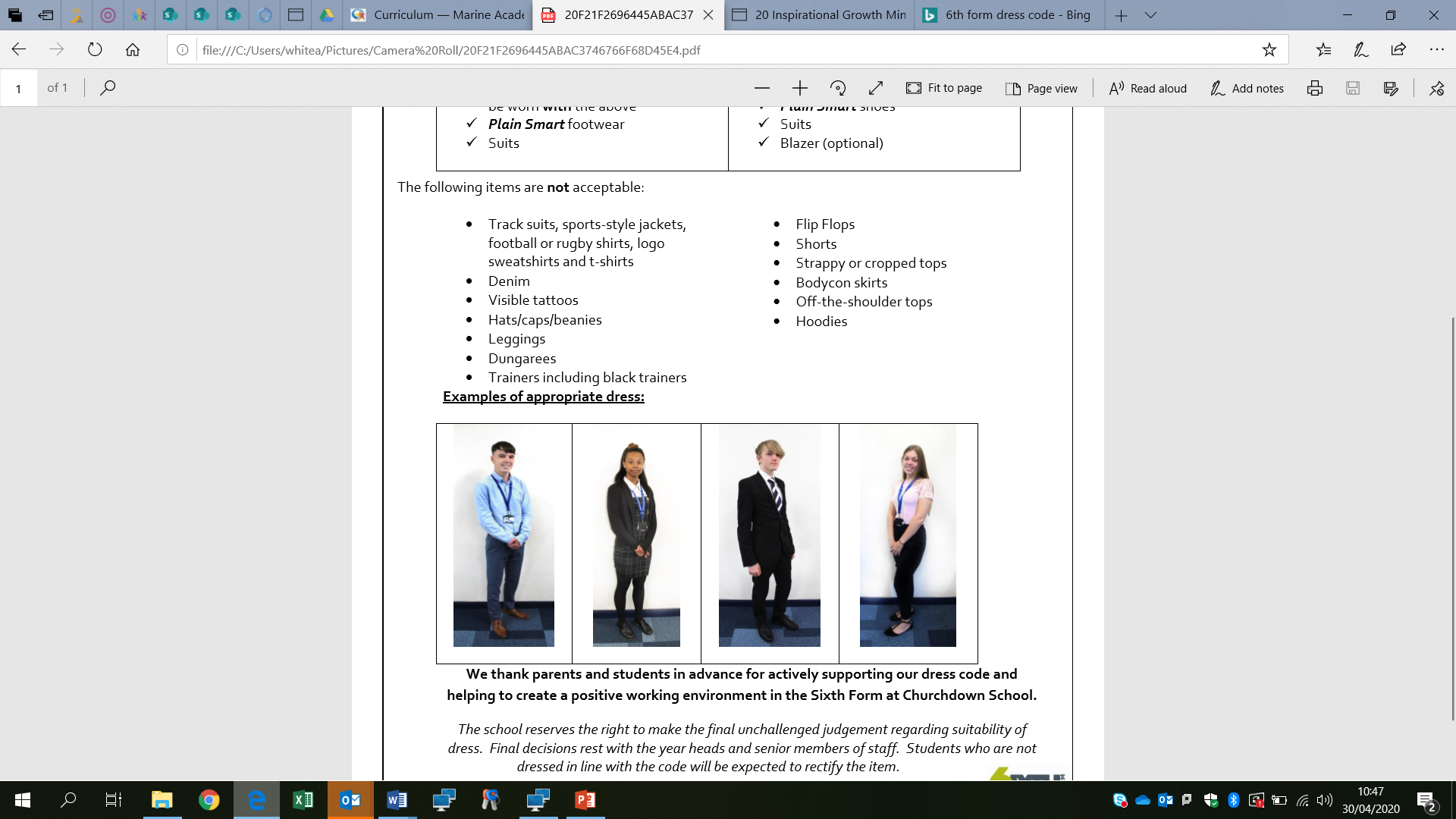 We thank all parents and students for supporting the uniform policy at Marine Academy and maintaining the highest standards. We reserve the right to make a final unchallenged judgement on uniform faults and will ask students to return home to rectify any issues before beginning the school day. For further support on where appropriate uniform can be bought, please contact the sixth form team.  (map6th@marineacademy.org.uk)